WHAT'S NEXT?READY	SET	GOYOU CAN DO IT!	YOU DID IT!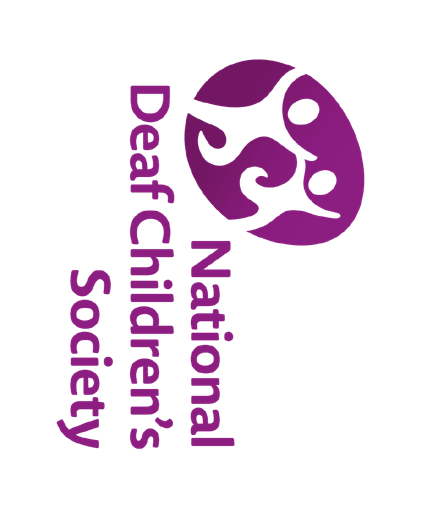 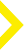 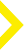 